Agreement		Concerning the Adoption of Harmonized Technical United Nations Regulations for Wheeled Vehicles, Equipment and Parts which can be Fitted and/or be Used on Wheeled Vehicles and the Conditions for Reciprocal Recognition of Approvals Granted on the Basis of these United Nations Regulations* (Revision 3, including the amendments which entered into force on 14 September 2017)________________		Addendum 15: UN Regulation No. 16		Revision 10 – Corrigendum 1Incorporating all valid text up to:Supplement 1 to the 07 series of amendments – Date of entry into force: 10 February 2018
Corrigendum 1 to Supplement 1 to the 07 series of amendments – Date of entry into force: 20 June 2018Supplement 2 to the 07 series of amendments – Date of entry into force: 19 July 2018
Corrigendum 1 to Supplement 2 to the 07 series of amendments – Date of entry into force: 20 June 2018Supplement 3 to the 07 series of amendments – Date of entry into force: 29 December 2018Supplement 4 to the 07 series of amendments – Date of entry into force: 28 May 201908 series of amendments – Date of entry into force: 28 May 2019		Uniform provisions concerning the approval of:I.	Safety-belts, restraint systems, child restraint systems and ISOFIX child restraint systems for occupants of power-driven vehiclesII.	Vehicles equipped with safety-belts, safety-belt reminders, restraint systems, child restraint systems and ISOFIX child restraint systems and i-Size child restraint systems______________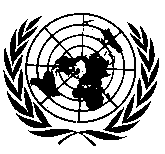 UNITED NATIONSParagraph 5.2.2, correct to read:"5.2.2.	An approval number shall be assigned to each type approved. Its first two digits (at present 08 corresponding to the 08 series of amendments) shall indicate the series of amendments incorporating the most recent major technical amendments made to this Regulation at the time of issue of the approval. The same Contracting Party shall not assign the same number to another vehicle type as defined in paragraph 2.16. above."E/ECE/324/Rev.1/Add.15/Rev.10/Corr.1−E/ECE/TRANS/505/Rev.1/Add.15/Rev.10/Corr.1E/ECE/324/Rev.1/Add.15/Rev.10/Corr.1−E/ECE/TRANS/505/Rev.1/Add.15/Rev.10/Corr.12 November 2022